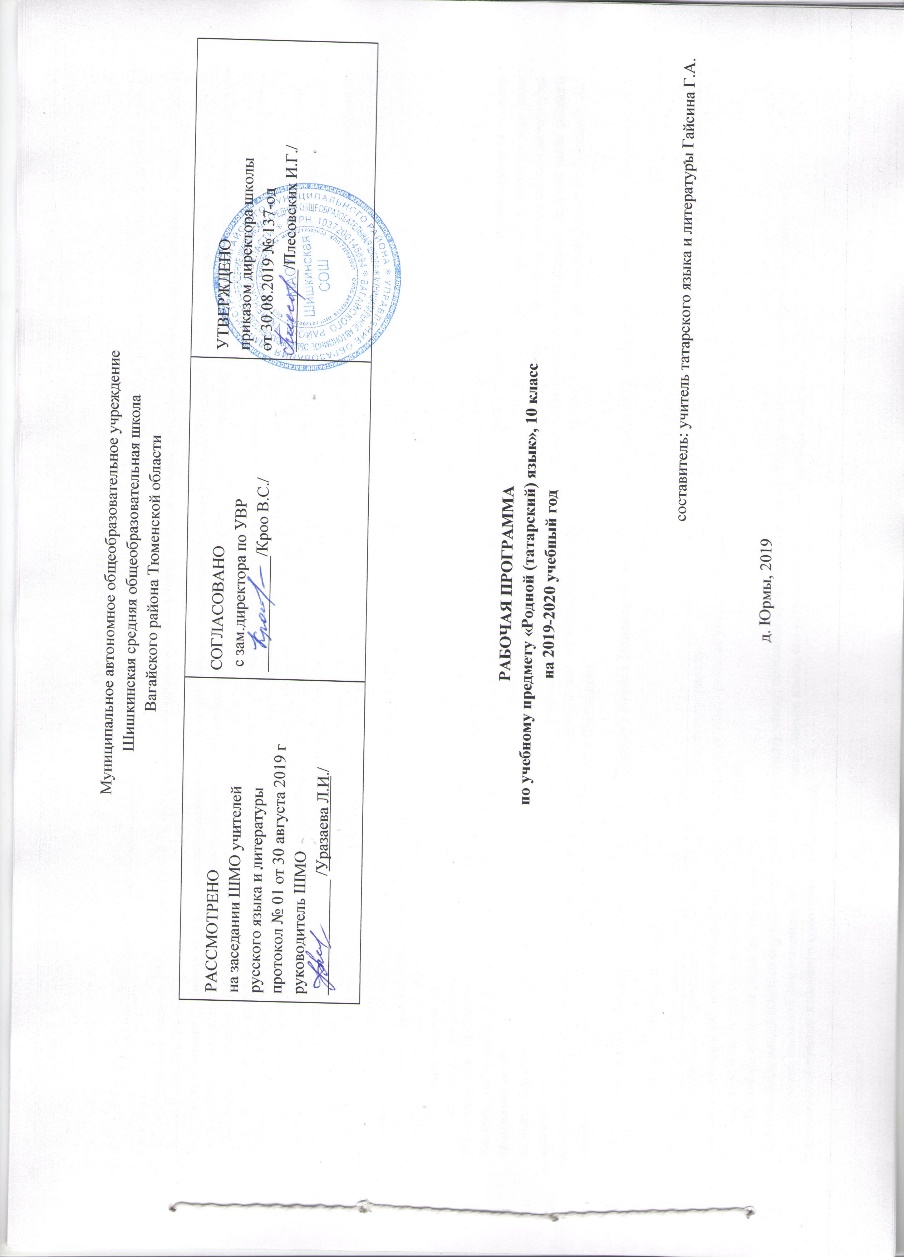 Пояснительная записка                        Рабочая программа составлена на основе следующих нормативно-правовых документов: -закона Российской Федерации «Об образовании в Российской Федерации» от 29.12.2012 № 273(в редакции от 26.07.2019);-приказа Минобразования России от 05.03.2004 № 1089 «Об утверждении федерального компонента государственных образовательных стандартов начального общего, основного общего и среднего (полного) общего образования» (в редакции от 07.06.2017);-примерной программы среднего общего образования по татарскому языку;-учебного плана среднего общего образования Муниципального автономного общеобразовательного учреждения Шишкинской средней общеобразовательной школы Вагайского района Тюменской области;  -программы по родному языку и литературе для школ Тюменского региона с этнокультурным компонентом образования, 5-11 класс,  составители К.С.Садыков, Ф.С.Сайфулина, М.С.Хасанова. – Тобольск: Тобольская государственная социально – педагогическая академия им. Д.И.Менделеева, 2009 г.Родной (татарский)  язык и литература являются составной частью многонациональной культуры Тюменского региона и в системе образования области занимают особое место, потому как сибирские татары – носители данной культуры по численности занимают второе место после русских и являются коренным народом Западной Сибири. Формирование личности средствами родного языка предопределяет формирование культуры ученика. Изучение родного языка и литературы является важным фактором не только сохранения единого образовательного пространства, но и гармонизации межнациональных отношений.    Содержание обучения родному (татарскому) языку:*общие сведения о языке и литературе;*знание системы языка, особенностей её функционирования;*знания, связанные с отражением в истории языка, литературе культуры народа;*умения и навыки в различных видах речевой деятельности, культурно – речевые умения и навыки;*аспекты, связанные с духовной культурой и историей народа.           Задачами обучения родному языку являются:*формирование национального самосознания, уважение к родному языку, осознание красоты, выразительности, эстетических возможностей родной речи;*формирование языковой компетенции, предполагающей знание самого языка, его устройства и функционирования, языковых норм;*развитие способности языкового самосовершенствования; *формирование способности анализировать и оценивать различные языковые явления в текстах разных функциональных стилей литературного языка.Программа детализирует и раскрывает содержание стандарта, определяет общую стратегию обучения, воспитания и развития учащихся средствами учебного предмета в соответствии с целями изучения литературы, которые определены стандартом.Согласно государственному образовательному стандарту, изучение предмета «Татарский язык» в 10 классе направлено на достижение следующих целей: воспитание духовно богатой, нравственно ориентированной личности с развитым чувством самосознания и общероссийского гражданского сознания, человека, любящего свою родину, знающего и уважающего родной язык как основное средство общения, средство получения знаний в различных сферах человеческой деятельности, средство освоения морально-этических норм, принятых в обществе;овладение системой знаний, языковыми и речевыми умениями и навыками, овладение важнейшими общеучебными умениями и универсальными учебными действиями, формирование навыков самостоятельной учебной деятельности, самообразования;освоение знаний об устройстве языковой системы и закономерности её функционирования, развитие способности опознавать, анализировать, сопоставлять, классифицировать и оценивать языковые факты, обогащение активного и потенциального словарного запаса, расширение объёма используемых в речи грамматических средств, совершенствование орфографической и пунктуационной грамотности;развитие интеллектуальных и творческих способностей обучающихся, развитие речевой культуры учащихся, овладение правилами использования языка в разных ситуациях общения, воспитание стремления к речевому самосовершенствованию, осознание эстетической ценности родного языка;совершенствование коммуникативных способностей, формирование готовности к сотрудничеству, созидательной деятельности, умений вести диалог, искать и находить содержательные компромиссы.Общая характеристика учебного предмета «Татарский язык»Татарский язык – национальный язык татар, второй по распространённости (после русского). Он служит ему средством:общения во всех сферах жизни (в быту, между гражданами и учреждениями, в научном и художественном словесном творчестве);хранения и передачи информации;связи поколений  людей татарской национальности, живущих в разные эпохи.  Татарский язык – один из развитых языков мира. Он отличается богатством словаря, словообразовательных и грамматических средств, располагает неисчерпаемыми возможностями изобразительно-выразительных средств, стилистическим разнообразием. На татарском языке созданы художественная литература и наука, имеющие мировое значение.Место предмета «Татарский язык» в  учебном  плане школыРабочая программа рассчитана на 34 часа, предусмотренных в Федеральном базисном (образовательном) учебном плане для образовательных учреждений, что соответствует учебному плану МАОУ Шишкинская СОШ» на 2019-2020 учебный год. Реализация программы осуществляется за счет сжатия и резервных уроков.Организация учебного процесса: классно-урочная система.   Методы и приёмы обученияВ планировании предусмотрены разнообразные виды и формы контроля: наблюдение, беседа, фронтальный опрос, индивидуальный опрос, опрос в парах, практикум, самопроверки и взаимопроверки, диктанты (объяснительный, предупредительный, «Проверяю себя», графический, выборочный, распределительный, творческий, с грамматическими заданиями), тесты, комплексный анализ текста, устные рассказы по плану на лингвистические темы, сочинения, изложения.Для достижения требуемых результатов обучения учителем на уроках используются следующие педагогические технологии:развивающие технологии с использованием принципов деятельностного подхода в обучении;технология проблемного обучения;технология развития критического мышления через чтение и письмо;использование информационных ресурсов Интернета,  полезных ссылок в Интернете, возможности  использования компьютерных технологий в обучении литературе, в организации исследовательской работы учащихся.Содержание учебного предметаМесто татарского языка в турецкой группе 1ч.Диалект  татарского языка 1ч.Звук и буква. Закон сингармонизма в татарском языке. Изменение звуков. Чередование гласных звуков. 3чГрафика и орфография 1ч.Орфоэпия 1ч.Лексика. Лексическое значение слова 1ч.Словообразование 1ч.Склонение имен существительных. Имена существительные множественного и единственного числа, уменьшительно-ласкательные сущ-ные 2ч.Визы и формы глаголов. Глагол изъявительного наклонения. Глаголы повелительного и условного наклонения. Причастие. Неспрягаемые глаголы. Причастие. Деепричастие и инфинитив. Глагол-имя действия. Степени глагола. Повторительно-обобщающий урок по теме «Глагол» 9ч.Степени прилагательных1ч.Виды числительных 1ч.Наречие 1ч.Различия наречия и прилагательного 1ч.Личные и указательные местоимения. Вопросительные и относительные местоимения. Возвратные и неопределенные местоимения. Отрицательные и притяжательные местоимения. 4ч.Предложные слова. Послеложные слова. Союзы и частицы 1ч.Модальные слова и междометия 1ч. Контрольный диктант по теме «Орфография». Контрольный диктант с грамматическим заданием по теме «Морфология». Контрольная работа по теме «Части речи». Контрольная работа «Обобщение изученного за год» 4ч.Планируемые результаты обучения к концу 10 класса             *Знание понятия фонетики и фонологии.*Знать различие фонемы и звука.*Умение определять виды изменение звука. *Фонетический анализ слова.*Понимание лексического и грамматического значения слова. *Лексический анализ слова.*Совершенствование умений работать со словарями. *Знать способы образования слов.  *Морфологический анализ слова. *Понятие пунктуации. Правильная расстановка знаков препинания при прямой речи.*Сформировать понятия письменного и разговорного стиля. Функциональные стили языка.*Знание роли единиц речи в составлении текста.  *Требования к речи.                                               Нормы оценки знаний, умений и навыков учащихся по татарскому языку1.Оценка устных ответов.Устный опрос является одним из основных способов учёта знаний учащихся по татарскому языку. Развёрнутый ответ должен представлять собой связное, логически последовательное сообщение на определённую тему, показывать его умение применять определения, правила в конкретных случаях. При оценке ответа ученика надо руководствоваться следующими критериями: 1) полнота и правильность ответа; 2) степень осознанности, понимания изученного; 3) языковое оформление ответа. 2.Оценка диктантов.   Диктант – одна из основных форм проверки  орфографической и пунктуационной грамотности. Для диктантов целесообразно использовать связные тексты, которые должны отвечать нормам современного литературного языка, быть доступными по содержанию учащимся данного класса.3.Оценка изложения.Для изложения берется понятный для повествования текст. При изложении проверяются умения правильно и последовательно излагать мысли, уровни речевой подготовки учащихся.4.Оценка сочинений.С помощью сочинений проверяется умение раскрывать тему, умение использовать языковые средства в соответствии со стилем, темой и задачей высказывания, соблюдение языковых норм и правил правописания.                                                      Календарно-тематическое планированиеСписок учебно-методической литературы:№ п/пОценкаТребования1«5» ставится1)Полно излагает изученный материал, даёт правильное определение языковых понятий;2) обнаруживает понимание материала, может обосновать свои суждения, применять знания на практике, привести необходимые примеры не только по учебнику, но и самостоятельно составленные; 3) излагает материал последовательно и правильно с точки зрения норм литературного языка. 2«4» ставитсяДаёт правильный ответ, удовлетворяющий тем же требованиям, что и для оценки «5», но допускает 1-2 ошибки, которые сам же исправляет, и 1-2 недочёта в последовательности и языковом оформлении излагаемого.3«3» ставитсяЕсли ребенок обнаруживает знание и понимание основных положений данной темы, но:1)излагает материал неполно и допускает неточности в определении понятий или формулировки правил;2)не умеет достаточно глубоко и доказательно обосновать свои суждения и привести свои примеры;3)излагает материал непоследовательно и допускает ошибки в языковом оформлении излагаемого.4«2» ставитсяЕсли ученик обнаруживает незнание большей части соответствующего раздела изучаемого материала, допускает ошибки в формулировке определений и правил, искажающие их смысл, беспорядочно и неуверенно излагает материал. Оценка «2» отмечает такие недостатки в подготовке ученика, которые являются серьезным препятствием к успешному овладению последующим материалом.  № п/пОценкаТребования1«5» ставитсяМожно поставить «5»Нет орфографических и пунктуационных ошибок.  Примечание. 1 орфографическая( или пунктуационная) ошибка, но чисто выполненная.  2«4» ставитсяМожно поставить «4»1 орфографическая, 1 пунктуационная ошибка.Примечание. 1 орфографическая, 2 пунктуационные ошибки; если нет орфографических, но есть 3 пунктуационных; 2 орфографических ошибки на одно и то же правило и 1 пунктуационная ошибка.3«3» ставитсяМожно поставить «3»2 орфографических, 1-3 пунктуационных ошибки, 2 исправления. Примечание. 4 пунктуационных, 1 орфографическая; 5 орфографических ошибок на одно и то же правило и 4 пунктуационных ошибки.4«2» ставится5 орфографических, 5 пунктуационных ошибок и 4 исправления.5«1» ставится6-7 орфографических, 4-5 пунктуационных ошибок и несколько исправлений.№п/пСодержание текстаГрамотностьоценка1Текст изложен в правильной последовательности; стиль сохранен; фактических и технических ошибок нет. 1 орфографическая или 1 пунктуационная(или 1 грамматическая) ошибка.«5»2Текст в точной последовательности не изложен; есть стилевая ошибка; есть 1 фактическая, 1 техническая ошибка.2 орфографические, 1 пунктуационная ( или 1 грамматическая) ошибка.«4»3Неправильная последовательность изложения; неправильный порядок слов в тексте предложений; 1 фактическая и 2 технических ошибки.3 орфографических, 2 пунктуационных, 1 грамматическая ошибка.«3»4Текст изложен в неправильной последовательности; стиль неправильный; есть ошибки в построении словосочетаний и предложений; много фактических и технических ошибок.Орфографических ошибок – больше 3-х, пунктуационных больше 2-х, грамматических больше 3-х.«2»5Текст изложен в неправильной последовательности; неправильный порядок словосочетаний и предложений искажают содержание текста, много фактических и технических ошибок.Ошибки превышают нормы «2».«1»№п/пСодержание текстаГрамотностьоценка1Соответствует теме, нет фактических ошибок; изложен в последовательности, язык богатый, образный; стиль правильный.1 орфографическая или 1 пунктуационная(или 1 грамматическая) ошибка.«5»2Соответствует теме, она раскрыта; 1 фактическая ошибка, 1 незначительная ошибка в содержании; в общем богатый, образный язык; стилистика сохранена. 2 орфографических, 2 пунктуационных, 2 грамматических ошибки.«4»3Искажение в содержании текста; в основном правильный, но есть фактические ошибки, ограниченный словарь, мало синонимов, использует одинаковые синтаксические единицы, неправильное использование слов, стилистика не сохранена.3 орфографических, 3 пунктуационных, 3 грамматических ошибки.«3»4Тема не раскрыты; много фактических ошибок; не соответствует плану, нет последовательности изложения, скудный словарь, часто использует слова не к месту, стиль неправильный.7 орфографических, 7 пунктуационных и   грамматических ошибок.«2»5Недочеты превышают норму «2». Ошибки превышают нормы «2».«1»№ п/п Тема урока Кол-во           часов      Виды деятельностиДомашнее задание                                   Дата проведения                                   Дата проведения№ п/п Тема урока Кол-во           часов      Виды деятельностиДомашнее заданиепо       планупо факту1Место татарского языка в турецкой группе1Уметь размышлять, пересказыватьПересказ темы2Диалекты  татарского языка.Лексика общеупотребительная и имеющая ограниченную сферу употребления.  (интеграция русский язык)1Повторить роль татарского языка, знать языковые группы диалектаСтр. 12 вопросы3Входной контроль. Диктант с грамматическим заданием1Проверить умения и навыки4Звук и буква. Закон сингармонизма в татарском языке. Изменение звуков.1Урок- практическое занятие. Уметь находить закон сингармонизма в словах, видеть изменение звуковУпр.33 выписать слова по теме5Чередование гласных звуков1Урок объяснения нового материала. Знать какие гласные чередуются, уметь работать с текстомЗнание теории. Упр.42, письм.6Графика и орфография1Коллективная работа. Знать алфавит, правила орфографии, правильное использование звуков на письмеФонетический разбор, упр.457Орфоэпия1Знать транскрипцию трудных слов по написанию и произношениюУпр.51, письменно8Лексика. Лексическое значение слова1Урок объяснения нового материала. Уметь работать со словарем, знать понятия, лексикография, лексическое значение словаУпр.62, написать лексическое значение слов9Словообразование 1Урок-практикум. Правильно определять части слов, знать понятие по определению.Разбор слова по составу, упр.7310Контрольный диктант по теме «Орфография»1Письмо диктанта. Контроль умений и навыков письма11Склонение имен существительных1Урок объяснения нового материала. Знать склонение имен существительных, правильно определять склонение слов.Правило стр. 8412Имена существительные множественного и единственного числа, уменьшительно-ласкательные существительные. Трансформация урока – ИП Валиева Р.Р –имена существительные в названиях товара1Практикум. Знать число имен существительных, образование уменьшительно -ласкательных существительныхУпр.87 выполнить задание письменно13Виды и формы глаголов1Уметь правильно определять визы глаголов, находить в тексте, формы глаголов, правильно определять начальную форму глагола.Упр.92 выполнить задание письменно14Глагол изъявительного наклонения1Знать способы образования видовых пар глагола, уметь образовывать видовые парыТаблица, упр.10215Контрольный диктант с грамматическим заданием по теме «Морфология»1Контроль умений и навыков письма16Глаголы повелительного и условного наклонения1Правильно находить в тексте глаголы, роль глаголов повелительного наклоненияРабота с текстом, повтор теории.17Причастие. Неспрягаемые глаголы1Образование формы глагола, правильно определять причастие, видеть различиеУпр. 112, выписать причастия18Причастие 1Практикум. Находить причастие в текстеУпр.124, письменно19Деепричастие и инфинитив1Знать деепричастие, отличать от причастия, уметь находить в текстеУпр.127, найти в предложениях и подчеркнуть20Глагол-имя действия1Правильно находить глагол имя действия, составлять предложенияКонструирование по грамматическим схемам, упр.13221Степени глагола1Урок-практикум. Знать спряжения, формы и виды глаголовУпр.14022Повторительно-обобщающий  урок по теме «Глагол»1Уметь правильно определять спряжение глагола, способы образования глаголовВ тетради сделать морфологический разбор23Степени прилагательных1Составлять предложения с разными степенями прилагательных, роль степеней сравненияУпр.153 , устно24Виды числительных1Знать признаки числительных, различать целые-собирательные  числительныеУпр.162 устно25Наречие1Знать виды наречия, правильно определять в тексте.Упр.122, выделить наречия26Контрольная работа  по теме «Части речи»1Тестирование. Контроль умений и навыков письма.Тестирование 27Различия наречия и прилагательного1Практикум. Умение находить в тексте, видеть различияУпр. 171, письменно28Личные и указательные местоимения1Умение находить в тексте, видеть различия, составлять предложенияУпр.177,письменно29Вопросительные и относительные  местоимения1Умение находить в тексте, видеть различия, составлять предложенияИндивидуальная и групповая работа30Возвратные и неопределенные местоимения1Правильно ставить падежи и определять их.Работа с текстом, упр.185м.  31Отрицательные и притяжательные местоимения1Работа с текстом. Разбор предложения.Упр.187.188 устно32Предложные слова. Послеложные слова. Союзы и частицы1Правильно употреблять слова, частицы, союзы.Словарная работа 33Модальные слова и междометия1Находить в тексте и правильно определять модальные слова и междометия.Подготовка к контрольной  работе34Контрольная работа «Обобщение изученного за год»1Тестирование. Проверка ЗУН ПрограммаКлассУчебникПособие для учителяПособие для учащихсяКонтрольно-измерительные материалыПрограмма по родному (татарскому) языку и литературе для школ Тюменского региона с этнокультурным компонентом образования. К.С.Садыков, Ф.С.Сайфулина, М.С.Хасанова. Тобольск. 2009 г.10М.З.Закиев. Н.В.Максимов. Татарский язык 10-11классАбдуллина Р.С.,Шайхиева Г.М. Татарский язык. 10 класс.-Казань,Магариф,2000*Методика преподавания татарского языка в средней школе. Г.Ф.Саттаров, Ф.С.Валиев. Казань.2003 *Образцы поурочных планов. Часть I. Р.А.Зарипов, А.М.Юсупова, Г.А.Гайнетдинова, Г.Г.Ахмадуллина.Казань. РИЦ «Школа». 2005 *Уроки развития связной речи по татарскому языку. Я.Х.Абдрахимова.Казань. «Просвещение». 2003*Преподавание татарского языка в средней школе (Фонетика. Морфология). Н.В.Максимов. Казань. «Просвещение». 2004 *Преподавание татарского языка в средней школе (Синтаксис сложного предложения) . 8-11 класс. Н.В.Максимов, З.В.Шайхразиева. Казань. «Просвещение». 2005  * Журнал «Магариф». Казань. 2005-2012 гг.*Дидактический материал для 8-11 классов. Н.В.Максимов, С.М.Трофимова. Казань. «Просвещение», 2005 *Тесты по татарскому языку.Н.В.Максимов.Казань. «Просвещение».2002  *Толковый словарь татарского языка в 3-х томах. Ф.А.Ганиев. Казань. 1992 *Татарский язык. Справочник. Ч.М.Харисова. Казань. «Просвещение». 2009 *Словарь диалектов сибирских татар. Д.Г.Тумашева. 1996 *Диктанты и изложения. А.Х.Насибуллина.Тюмень. ТОГИРРО. 2002  *Сборник изложений. Подготовка к экзаменам по татарскому языку. 9 класс. Г.А.Гайнетдинова, Р.Г.Шамсутдинолва. Казань. «Магариф».2002 *Сочинения для экзаменов. Н.Гаймадиева. Казань. «Яналиф».2003  